SiegrothIn polnischer Zeit wurden folgende deutsche Grabplatten an der Friedhofsmauer aufgereiht: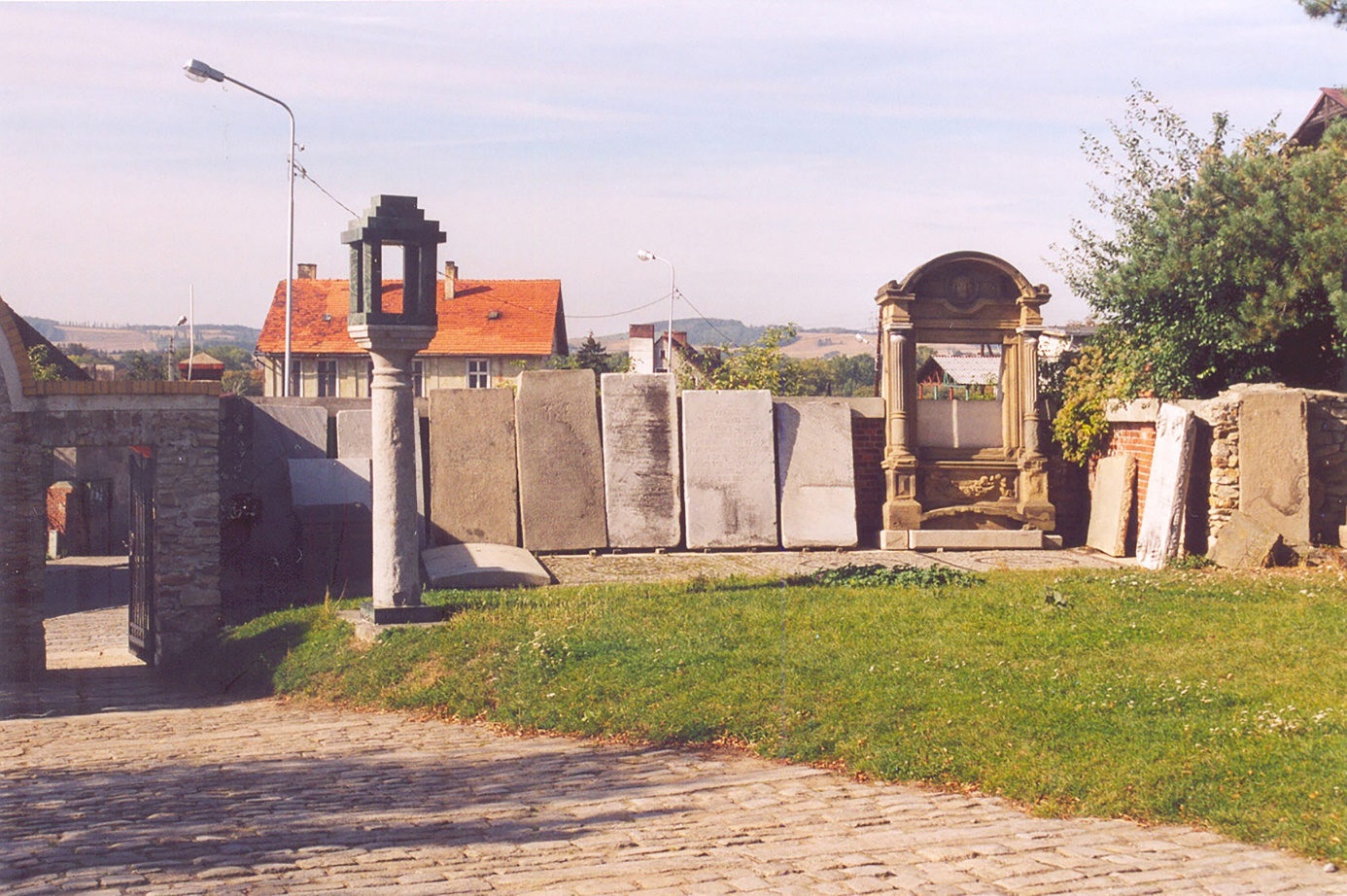 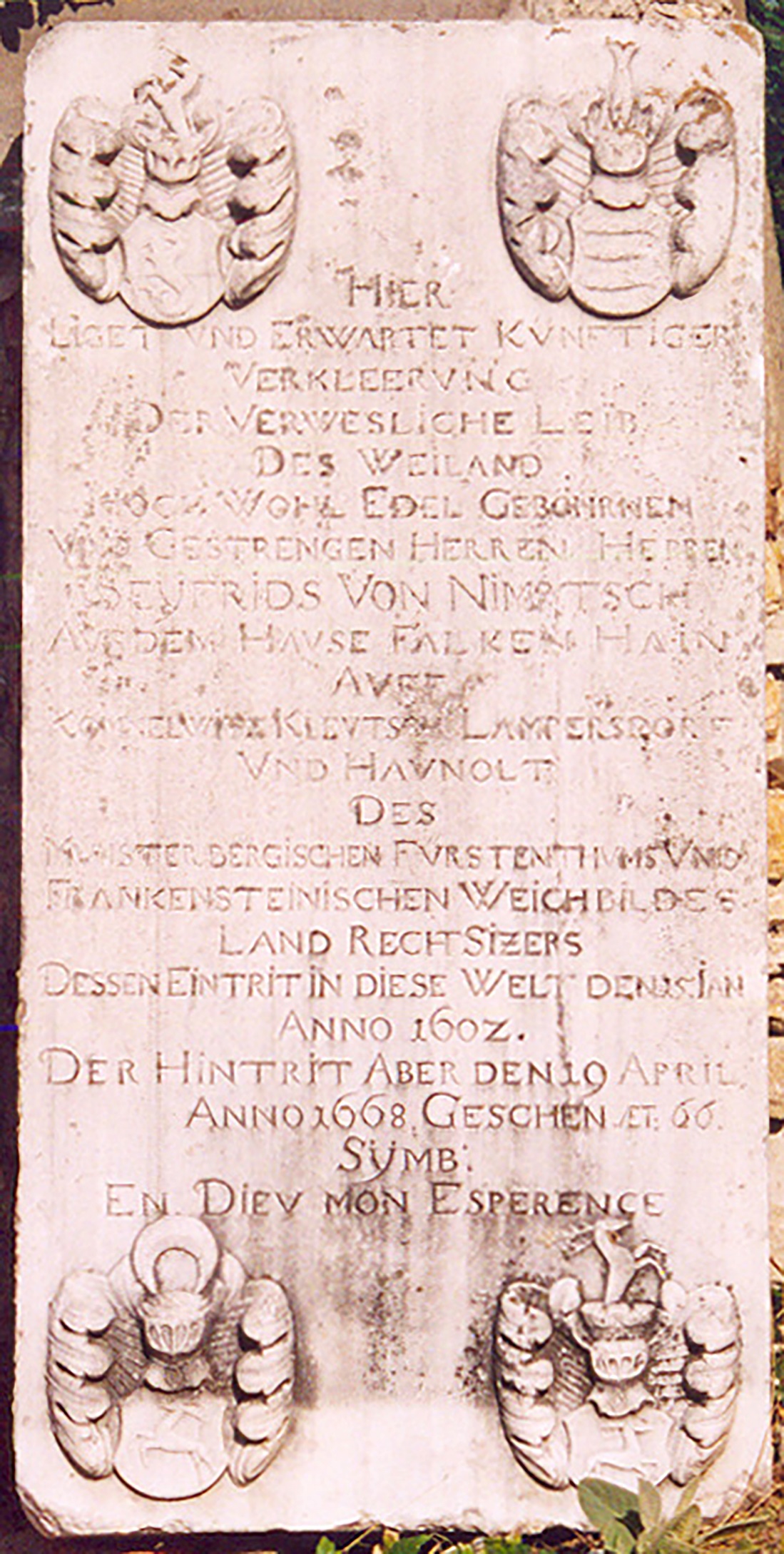 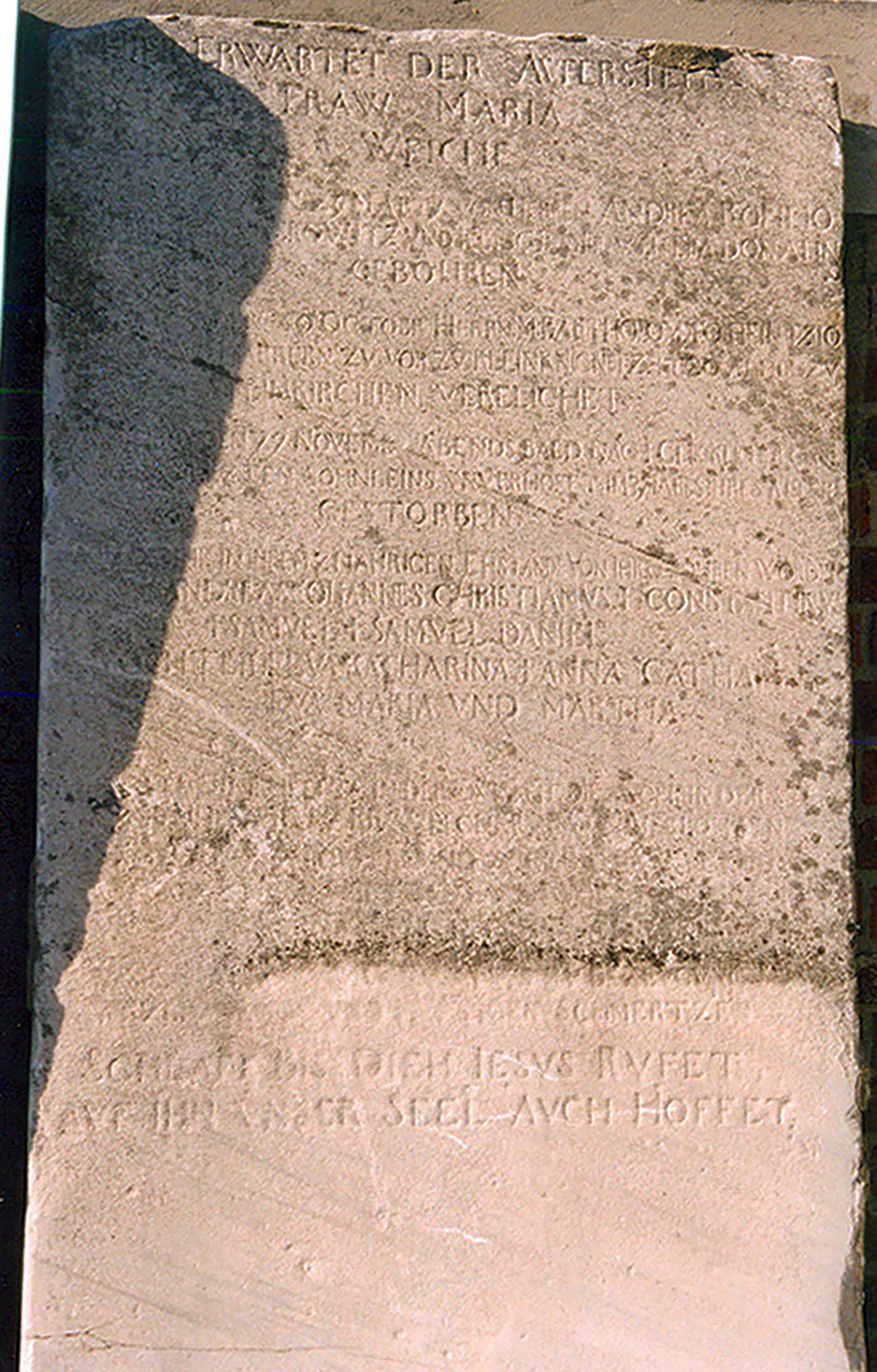 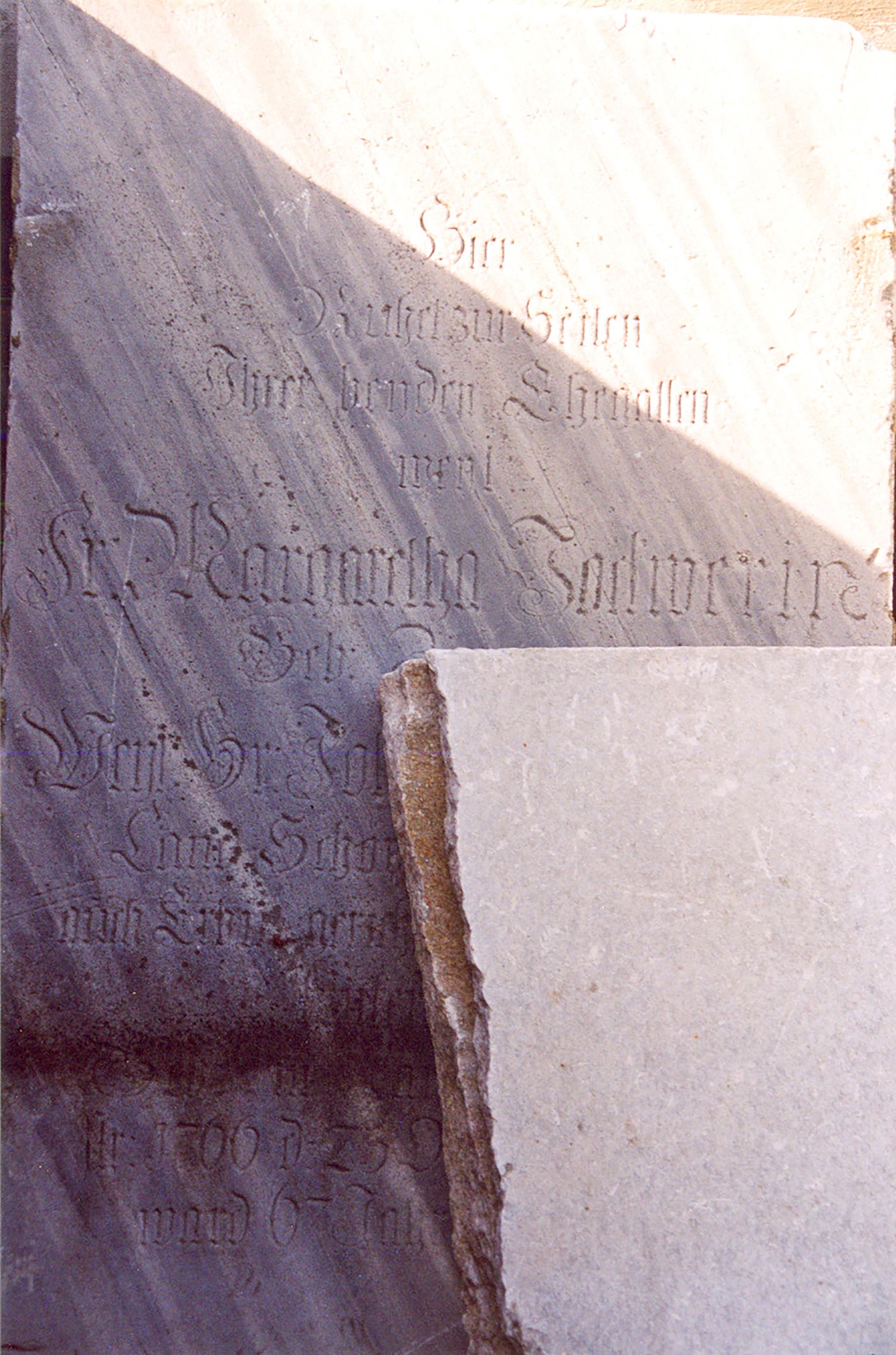 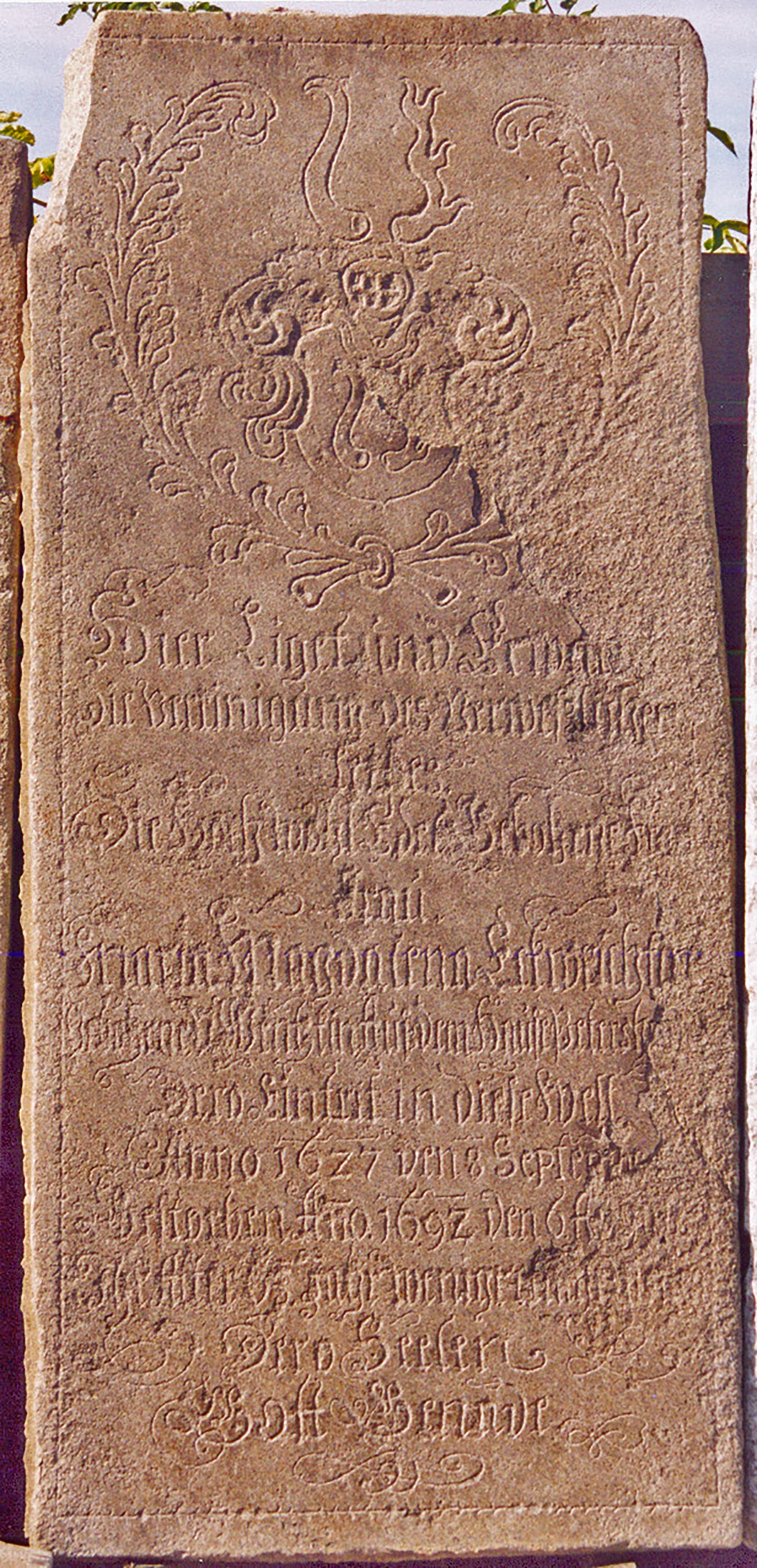 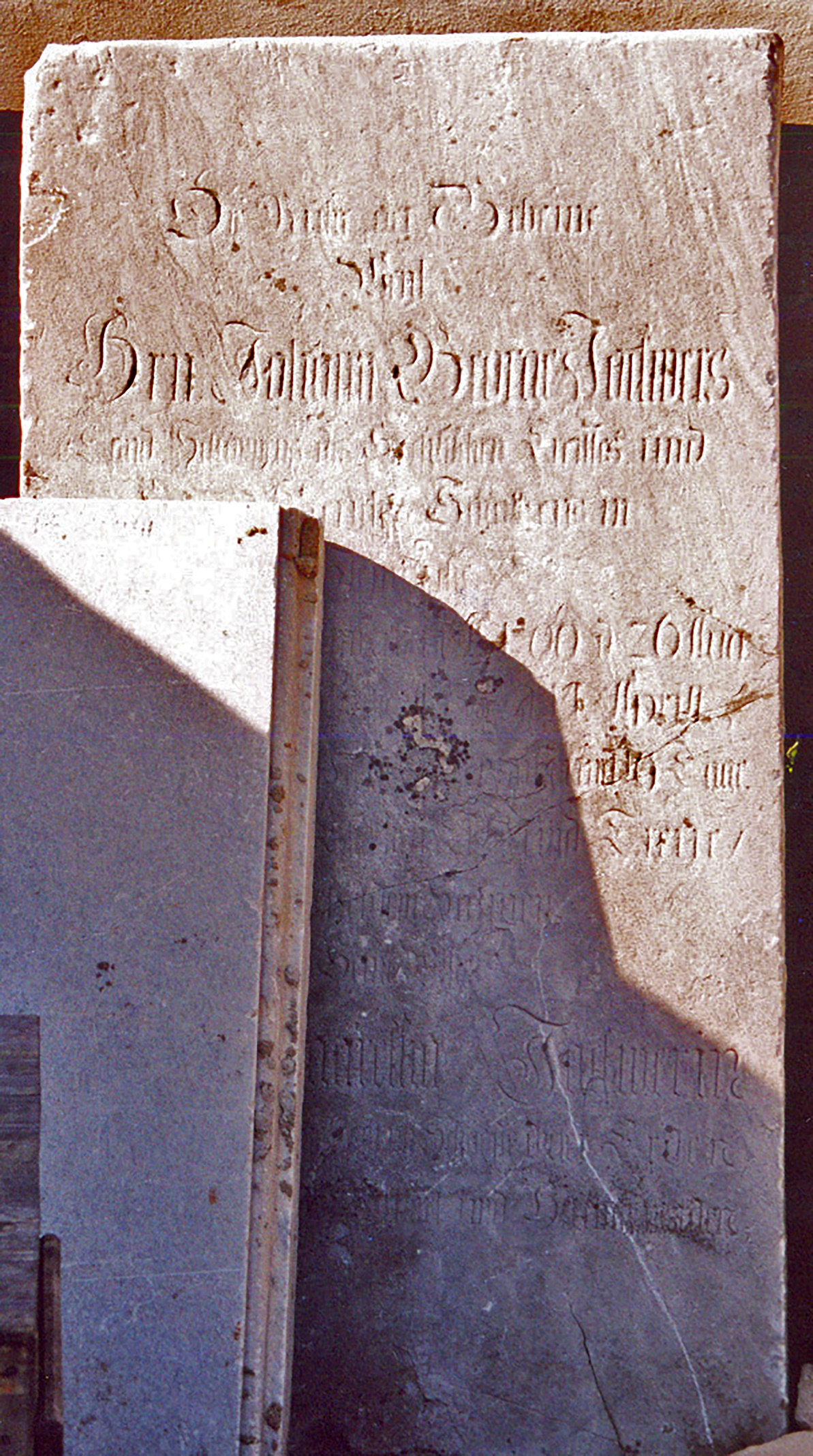 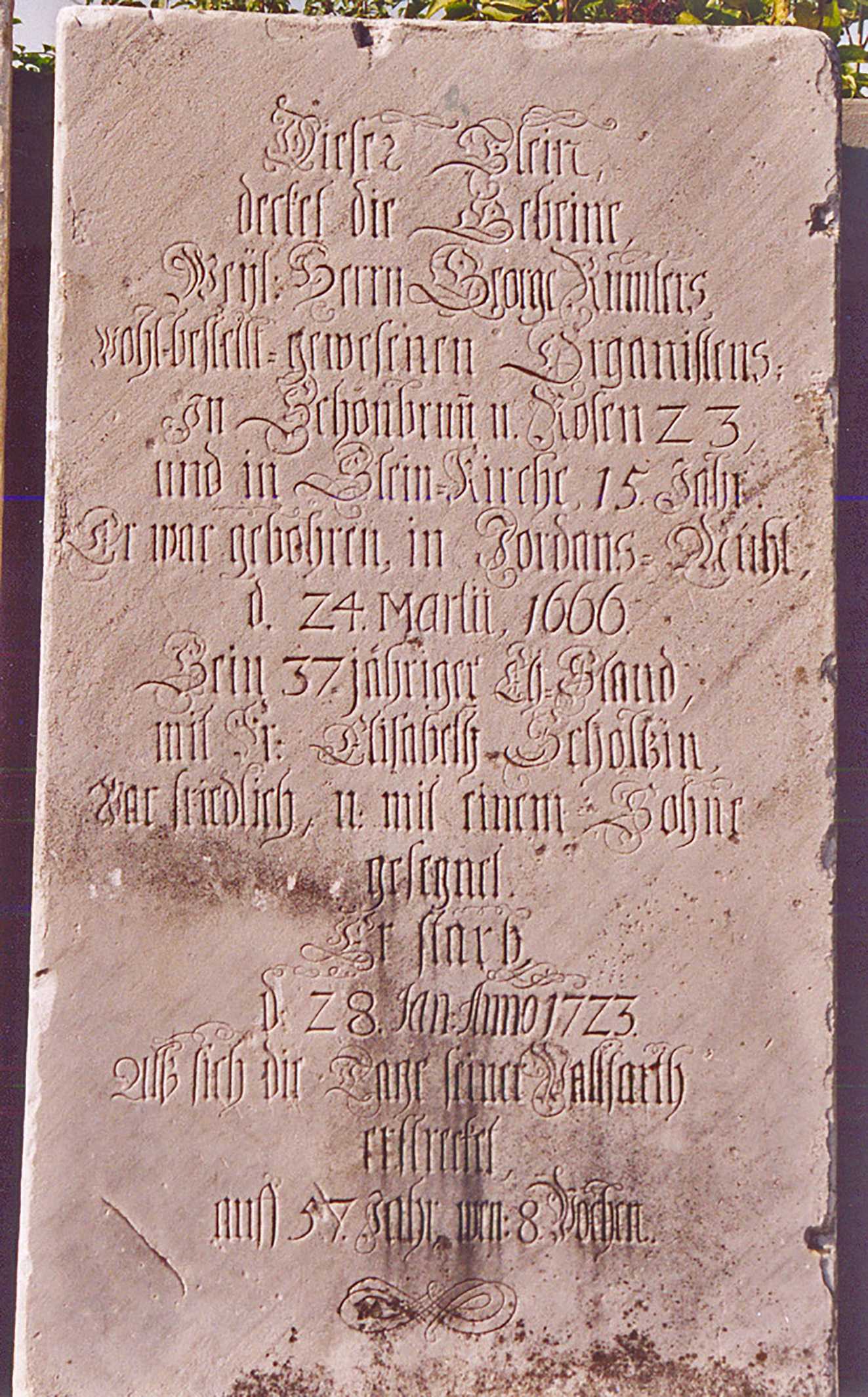 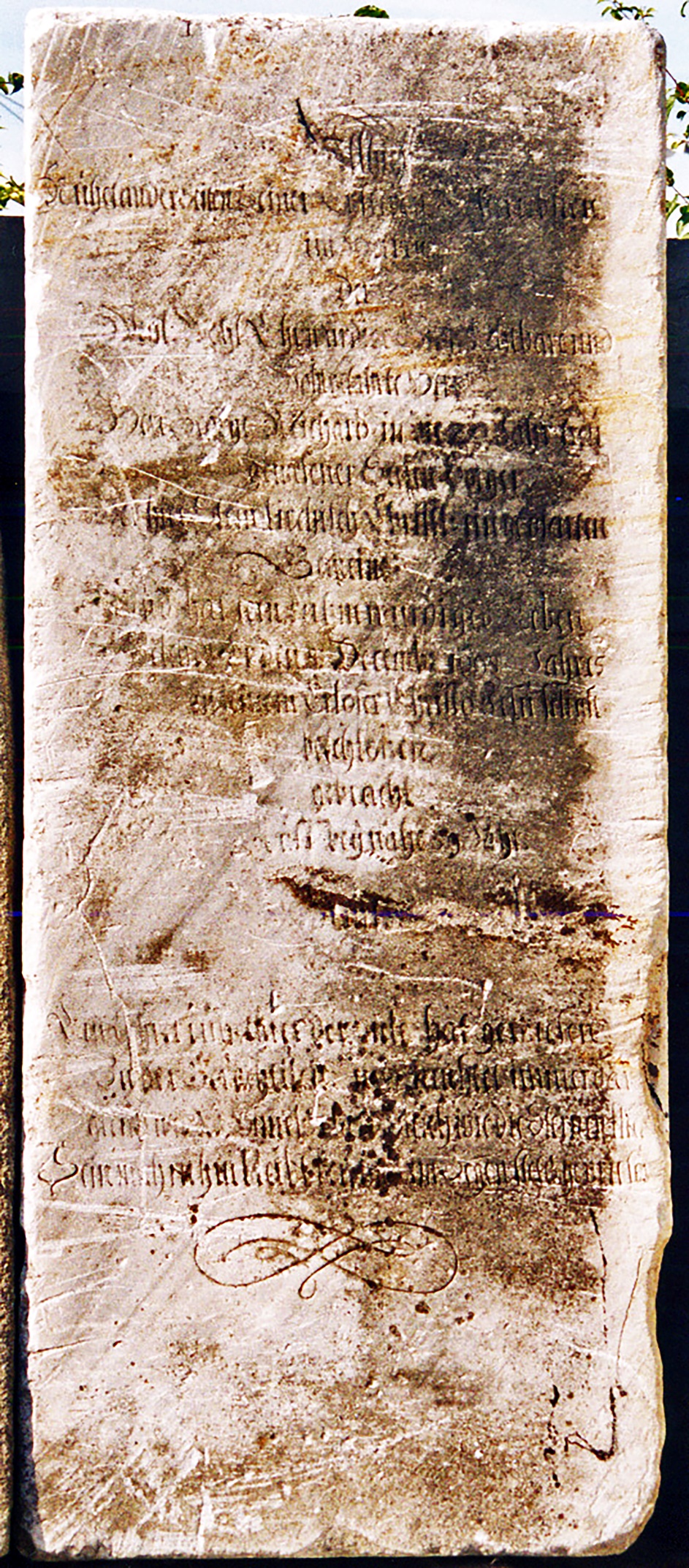 